Specification for Aerial Bundled Cable Steel StrappingSteel is the oldest and strongest strap available. Steel strap was designed for extreme tasks for which a heavy or very firm strap is needed, whereby a high strength and minimum stretch is required, or when the product can be sharp or hot. Steel strap has virtually no stretch. As a result, almost no tension is lost after strapping. Steel straps are mainly used in the wood and metal sector, but can also be used for other heavy materials. Steel straps are available in different qualities, widths, thicknesses and finishes, such as galvanized, glued, painted or zinc-coated. Circuit BreakerCircuit Breaker - 3P - C - 63 A*		Origin: EuropeRated Short-Circuit Capacity: (400 V AC) 6 KaCircuit Breaker - 3P - C - 32 A*		Origin: EuropeRated Short-Circuit Capacity: (400 V AC) 6 KaContactorOrigin: EuropeLIGHT CELLOrigin: EuropeSTEEL STRAPPINGSteel semi open metal seals for 12mm hand strapping.These should be used in conjunction with a sealer/tensioner or a combination tool for hand pallet strapping.Silver in colour.Size of seal is 12mm wide x 25mm / 0.6cm longsteel strapping tensionerSpecifications:Color: BlackSize: 3/8 3/4Strength/Material: Steelالشروط الخاصة:1.  على الشركة بيان مدة التسليم للمواد المعروضة.2.  يتم تقديم العرض الفني والعرض المالي في مغلفين منفصلين ولن ينظر في اي عرض غير مفصول.4. تلتزم الشركة بارفاق كفالة دخول عطاء بما لا يقل عن نسبة 3% من قيمة العرض المقدم ولن ينظر في اي عرض غير مرفق به كفالة دخول العطاء.5. تلتزم الشركة بتقديم كافة النشرات الفنية للمواد المعروضة.6. على الشركة بيان مدة كفالة الصيانة المجانية المقدمة على ان لا تقل عن (12) شهراً من تاريخ قبول المواد.7. تلتزم الشركة بالاستبدال الفوري للمواد المتعطلة.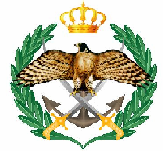 بسم الله الرحمن الرحيـمإعلان طرح عطاء رقــمم ش5/86/2020(شراء وحدات انارة)تعلـن القيــادة العامــة للقــوات المسلحــة الأردنيـة – الجيش العربي/ مديرية المشتريات الدفاعية عن طرح عطاء رقم م ش5/86/2020 الخـاص بشـراء وحدات انارة فعلى المتعهدين الراغبين بالاشتراك في هذا العطاء مراجعة مديرية المشتريات الدفاعية/ شعبة الاتصالات والأنظمة الإلكترونية لشراء نسخة العطاء مقابل دفع مبلغ (75) خمسة وسبعون دينار أردني غير مستردة مصطحبين معهم سجل تجاري ورخص المهن سارية المفعول أو صور عنها.يتم بيع دعوة العطاء يوميًا ولغاية الساعة (1300) بعد الظهر من كل يوم ما عدا يوم الخميس والعطل الرسمية ويكون يوم الاحد الموافق 22/5/2022 الساعة (1300) أخر موعد لبيع دعوة العطاء.تعاد المناقصات بواسطة الظرف المختوم الى مديرية المشتريات الدفاعية /سكرتير اللجان قبل الساعة (1300) يوم الاثنين الموافق 23/5/2022 معززة بتأمين مالي مصدق بقيمة (3%) ثلاث بالمئة من قيمة المناقصة وكل مناقصة ترد بعد هذا التاريخ أو غير مرفق بها تأمين مالي تهمل ولا ينظر بها .4. علماً بان موقعنا على الانترنت هو www.jafdop.mil.jo(للاطلاع على المواصفات الفنية المطلوبة والشروط العامة للدخول في العطاءات)ت                               المادة الوحدة    الكمية1كيبل المنيوم مجدول 3*25+1*16 ملمم.ط62502كيبل المنيوم مجدول 2*25 ملمم.ط9503كيبل المنيوم مجدول 2*16 ملمم.ط6504كيبل المنيوم مجدول 3*16+1*16 ملمم.ط11005كيبل المنيوم مجدول 3*50+1*25 ملمم.ط110006سلك فليكسبل نحاسي قياس 2*1.5 ملم باللفة 207سلك فليكسبل نحاسي قياس 2*4 ملمباللفة88سلك فليكسبل نحاسي قياس 2*2.5 ملمباللفة259سلك فليكسبل نحاسي قياس 3*2.5 ملمباللفة2010كيبل نحاس 4*16 ملم م.ط7011كيبل نحاس 4*10 ملمباللفة312وحدة انارة شوارع 100 واط LEDبالعدد40513ذراع وحدة انارة مع البراغي والصواميلبالعدد40514وحدة انارة شوارع 100 واط LED تعمل على طاقة شمسية مع خلية وبطاريةبالعدد615كشاف 400 واط LEDبالعدد1116كشاف 300 واط LEDبالعدد2717كشاف 200 واط LEDبالعدد12718عامود كهرباء حديد 5*4*3 مجلفن طول 9 متر بالعدد3419عامود كهرباء حديد 4*3 مجلفن طول 6 متربالعدد620قاطع ثلاثي الطور 63 امبير MCCB  اوروبي غربيبالعدد1821قاطع ثلاثي الطور 32 امبير MCCB  اوروبي غربيبالعدد 4022كونتاكتور ثلاثي الطور 63 امبير اوروبي غربيبالعدد6023خلية ضوئية ثلاث خطوط اوروبي غربيبالعدد 60وحدات الانارةوحدات الانارةstreet led light 100Wstreet led light 100WCCT3000KLuminous Flux15000LMMaterialAluminumBeam angle120°IP GuardIP66Power factor>0.95  CRI ≥80Life time50000HSolar street light 150WSolar street light 150WCCT3000KLuminous Flux1800LMMaterialAluminumBeam angle120°IP GuardIP65Battery capacity6.4V 10000mAhSolar Panel Wattage9V 25W(Poly)Working time12-16HSolar cable length3 metersCharging time4-6 HFlood led light 200WFlood led light 200WCCT3000KLuminous Flux30000LMMaterialAluminumBeam angle120°IP GuardIP65Power factor>0.95  CRI ≥80Life time50000HFlood led light 300WFlood led light 300WCCT3000KLuminous Flux45000LMMaterialAluminumBeam angle120°IP GuardIP65Power factor>0.95  CRI ≥80Life time50000HFlood led light 400WFlood led light 400WCCT3000KLuminous Flux60000LMMaterialAluminumBeam angle120°IP GuardIP65Power factor>0.95  CRI ≥80Life time50000HRated VoltageV600/1000600/1000StandardIEC 60502-1IEC 60502-1Construction-2AL/XLPE2AL/XLPESizemm22 X 252 X 25ConductorConductorConductorConductorPhaseNeutralNumber of CoresNo.11Material-AluminumAluminumConductor Shape-Stranded Compacted RoundStranded Compacted RoundNominal Cross Section Areamm22525Min. number of wires in conductorNo.77Conductor Diametermm6.06.0Max. Conductor DC Resistance at 20 °CΩ/Km1.21.2InsulationInsulationInsulationInsulationMaterial-XLPEXLPENominal Thicknessmm1.41.4Identification-BK/RDBKDiameter over insulationmm8.98.9Completed CableCompleted CableCompleted CableCompleted CableOverall Diametermm17.817.8Maximum Operating Temperature °C9090Rated VoltageV600/1000600/1000StandardIEC 60502-1IEC 60502-1Construction-2AL/XLPE2AL/XLPESizemm22 X 252 X 25ConductorConductorConductorConductorPhaseNeutralNumber of CoresNo.11Material-AluminumAluminumConductor Shape-Stranded Compacted RoundStranded Compacted RoundNominal Cross Section Areamm22525Min. number of wires in conductorNo.77Conductor Diametermm6.06.0Max. Conductor DC Resistance at 20 °CΩ/Km1.21.2InsulationInsulationInsulationInsulationMaterial-XLPEXLPENominal Thicknessmm1.41.4Identification-BK/RDBKDiameter over insulationmm8.98.9Completed CableCompleted CableCompleted CableCompleted CableOverall Diametermm17.817.8Maximum Operating Temperature °C9090Rated VoltageV600/1000600/1000StandardIEC 60502-1IEC 60502-1Construction-2AL/XLPE2AL/XLPESizemm22 X 252 X 25ConductorConductorConductorConductorPhaseNeutralNumber of CoresNo.11Material-AluminumAluminumConductor Shape-Stranded Compacted RoundStranded Compacted RoundNominal Cross Section Areamm22525Min. number of wires in conductorNo.77Conductor Diametermm6.06.0Max. Conductor DC Resistance at 20 °CΩ/Km1.21.2InsulationInsulationInsulationInsulationMaterial-XLPEXLPENominal Thicknessmm1.41.4Identification-BK/RDBKDiameter over insulationmm8.98.9Completed CableCompleted CableCompleted CableCompleted CableOverall Diametermm17.817.8Maximum Operating Temperature °C9090Rated VoltageV600/1000600/1000StandardIEC 60502-1IEC 60502-1Construction-2AL/XLPE2AL/XLPESizemm22 X 252 X 25ConductorConductorConductorConductorPhaseNeutralNumber of CoresNo.11Material-AluminumAluminumConductor Shape-Stranded Compacted RoundStranded Compacted RoundNominal Cross Section Areamm22525Min. number of wires in conductorNo.77Conductor Diametermm6.06.0Max. Conductor DC Resistance at 20 °CΩ/Km1.21.2InsulationInsulationInsulationInsulationMaterial-XLPEXLPENominal Thicknessmm1.41.4Identification-BK/RDBKDiameter over insulationmm8.98.9Completed CableCompleted CableCompleted CableCompleted CableOverall Diametermm17.817.8Maximum Operating Temperature °C9090Rated VoltageV600/1000600/1000StandardIEC 60502-1IEC 60502-1Construction-2AL/XLPE2AL/XLPESizemm22 X 252 X 25ConductorConductorConductorConductorPhaseNeutralNumber of CoresNo.11Material-AluminumAluminumConductor Shape-Stranded Compacted RoundStranded Compacted RoundNominal Cross Section Areamm22525Min. number of wires in conductorNo.77Conductor Diametermm6.06.0Max. Conductor DC Resistance at 20 °CΩ/Km1.21.2InsulationInsulationInsulationInsulationMaterial-XLPEXLPENominal Thicknessmm1.41.4Identification-BK/RDBKDiameter over insulationmm8.98.9Completed CableCompleted CableCompleted CableCompleted CableOverall Diametermm17.817.8Maximum Operating Temperature °C9090Rated VoltageV600/1000600/1000StandardIEC 60502-1IEC 60502-1Construction-2AL/XLPE2AL/XLPESizemm22 X 252 X 25ConductorConductorConductorConductorPhaseNeutralNumber of CoresNo.11Material-AluminumAluminumConductor Shape-Stranded Compacted RoundStranded Compacted RoundNominal Cross Section Areamm22525Min. number of wires in conductorNo.77Conductor Diametermm6.06.0Max. Conductor DC Resistance at 20 °CΩ/Km1.21.2InsulationInsulationInsulationInsulationMaterial-XLPEXLPENominal Thicknessmm1.41.4Identification-BK/RDBKDiameter over insulationmm8.98.9Completed CableCompleted CableCompleted CableCompleted CableOverall Diametermm17.817.8Maximum Operating Temperature °C9090Rated VoltageV600/1000600/1000StandardIEC 60502-1IEC 60502-1Construction-2AL/XLPE2AL/XLPESizemm22 X 252 X 25ConductorConductorConductorConductorPhaseNeutralNumber of CoresNo.11Material-AluminumAluminumConductor Shape-Stranded Compacted RoundStranded Compacted RoundNominal Cross Section Areamm22525Min. number of wires in conductorNo.77Conductor Diametermm6.06.0Max. Conductor DC Resistance at 20 °CΩ/Km1.21.2InsulationInsulationInsulationInsulationMaterial-XLPEXLPENominal Thicknessmm1.41.4Identification-BK/RDBKDiameter over insulationmm8.98.9Completed CableCompleted CableCompleted CableCompleted CableOverall Diametermm17.817.8Maximum Operating Temperature °C9090Rated VoltageV600/1000600/1000StandardIEC 60502-1IEC 60502-1Construction-2AL/XLPE2AL/XLPESizemm22 X 252 X 25ConductorConductorConductorConductorPhaseNeutralNumber of CoresNo.11Material-AluminumAluminumConductor Shape-Stranded Compacted RoundStranded Compacted RoundNominal Cross Section Areamm22525Min. number of wires in conductorNo.77Conductor Diametermm6.06.0Max. Conductor DC Resistance at 20 °CΩ/Km1.21.2InsulationInsulationInsulationInsulationMaterial-XLPEXLPENominal Thicknessmm1.41.4Identification-BK/RDBKDiameter over insulationmm8.98.9Completed CableCompleted CableCompleted CableCompleted CableOverall Diametermm17.817.8Maximum Operating Temperature °C9090ConductorConductorConductorNumber of CoresNo.2Material-Bare Annealed CopperConductor Shape-Flexible RoundNominal Cross Section Areamm22.5Max. Wire Diametermm0.25Conductor Diametermm2.0Max. Conductor DC Resistance at 20 °CΩ/Km7.98InsulationInsulationInsulationMaterial-PVCNominal Thicknessmm0.8Identification-BLUE, BROWNDiameter over insulationmm3.65Sheathing Sheathing Sheathing Material-PVCNominal Thicknessmm1.0Color-WHITEOverall Diametermm9.35Maximum Operating Temperature °C70Rated VoltageV600/1000600/1000StandardIEC 60502-1IEC 60502-1Construction-2AL/XLPE2AL/XLPESizemm22 X 162 X 16ConductorConductorConductorConductorPhaseNeutralNumber of CoresNo.11Material-AluminumAluminumConductor Shape-Stranded Compacted RoundStranded Compacted RoundNominal Cross Section Areamm21616Min. number of wires in conductorNo.77Conductor Diametermm4.84.8Max. Conductor DC Resistance at 20 °CΩ/Km1.911.91InsulationInsulationInsulationInsulationMaterial-XLPEXLPENominal Thicknessmm1.21.2Identification-BK/RDBKDiameter over insulationmm7.37.3Completed CableCompleted CableCompleted CableCompleted CableOverall Diametermm14.614.6Maximum Operating Temperature °C9090Rated VoltageV450/750StandardBS 6500Construction-CU/PVC/PVCSizemm22 X 4ConductorConductorConductorNumber of CoresNo.2Material-Bare Annealed CopperConductor Shape-Flexible RoundNominal Cross Section Areamm24Max. Wire Diametermm0.3Conductor Diametermm2.5Max. Conductor DC Resistance at 20 °CΩ/Km4.95InsulationInsulationInsulationMaterial-PVCNominal Thicknessmm0.8Identification-BLUE, BROWNDiameter over insulationmm4.15Sheathing Sheathing Sheathing Material-PVCNominal Thicknessmm1.2Color-WHITEOverall Diametermm10.75Maximum Operating Temperature °C70Rated VoltageV600/1000StandardBS 6346 + IEC 60502-1Rated VoltageV450/750StandardBS 6500Construction-CU/PVC/PVCSizemm23 X 2.5ConductorConductorConductorNumber of CoresNo.3Material-Bare Annealed CopperConductor Shape-Flexible RoundNominal Cross Section Areamm22.5Max. Wire Diametermm0.25Conductor Diametermm2.0Max. Conductor DC Resistance at 20 °CΩ/Km7.98InsulationInsulationInsulationMaterial-PVCNominal Thicknessmm0.8Identification-BLUE, BROWN, GREEN/YELLOWDiameter over insulationmm3.65Sheathing Sheathing Sheathing Material-PVCNominal Thicknessmm1.1Color-WHITEOverall Diametermm10.13Maximum Operating Temperature °C70Construction-CU/PVC/PVC/PVCSizemm24 X 10ConductorConductorConductorNumber of CoresNo.4Material-Bare Annealed CopperConductor Shape-Stranded RoundNominal Cross Section Areamm210Min. number of wires in conductorNo.7Conductor Diametermm4.05Max. Conductor DC Resistance at 20 °CΩ/Km1.83InsulationInsulationInsulationMaterial-PVCNominal Thicknessmm1.0Identification-RED, YELLOW, BLUE, BLACKDiameter over insulationmm6.1BeddingBeddingBeddingMaterial-PVCNominal Thicknessmm0.8Color-BLACKDiameter over Beddingmm16.4Sheathing Sheathing Sheathing Material-PVCNominal Thicknessmm1.8Color-BLACKOverall Diametermm20.1Maximum Operating Temperature °C70